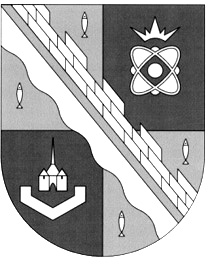 СОВЕТ ДЕПУТАТОВ МУНИЦИПАЛЬНОГО ОБРАЗОВАНИЯСОСНОВОБОРСКИЙ ГОРОДСКОЙ ОКРУГ ЛЕНИНГРАДСКОЙ ОБЛАСТИ(ЧЕТВЕРТЫЙ СОЗЫВ)Р Е Ш Е Н И Еот 29.05.2020 г.  № 57Рассмотрев представленный проект и на основании части 5 статьи 35 Устава муниципального образования Сосновоборский городской округ Ленинградской области, совет депутатов Сосновоборского городского округаР Е Ш И Л:1. Внести следующие изменения в «Положение о порядке назначения и проведения отчета председателя совета депутатов и заместителя председателя совета депутатов перед советом депутатов Сосновоборского городского округа», утвержденное решением совета депутатов Сосновоборского городского округа от 07.08.2019 года № 81 (с учетом изменений на 31 января 2020 года):1.1. пункт 1.3 Положения считать пунктом 1.4;1.2. пункт 1.3 Положения изложить в новой редакции:«1.3. Председатель совета депутатов и заместитель председателя совета депутатов представляют совету депутатов городского округа ежегодные отчеты о результатах своей деятельности, в том числе о решении вопросов, поставленных советом депутатов городского округа.»1.3. пункт 2.1 изложить в новой редакции:«2.1. Отчет проводится один раз в год, в первом квартале текущего года. Отчет председателя совета депутатов и заместителя председателя совета депутатов заслушивается на одном и том же заседании совета депутатов, если решением совета депутатов не установлено иное.»1.4. пункт 2.3 – 2.4 изложить в новой редакции:«2.3. Решение совета депутатов городского округа о назначении и проведении Отчета должно содержать:- дату, время и место проведения Отчета.- перечень поставленных советом депутатов вопросов, требующих рассмотрения при проведении Отчета.2.4. После рассмотрения советом депутатов городского округа вопросов, включенных в утвержденный советом депутатов перечень вопросов, могут быть рассмотрены дополнительные вопросы, поступившие к Отчету. Порядок рассмотрения таких вопросов, определяется решением совета депутатов, принятым большинством голосов зарегистрированных депутатов.»1.5. пункт 3.2 изложить в новой редакции:«3.2. Отчет должен содержать доклад председателя совета депутатов и заместителя председателя совета депутатов о своей деятельности за истекший год и ответы на вопросы депутатов, включенные в утвержденный советом депутатов перечень вопросов, а также по решению совета депутатов – дополнительно поступившие на заседании вопросы.При исполнении председателем совета депутатов, заместителем председателя совета депутатов своих обязанностей на не освобожденной основе, их отчет может проводиться без доклада и может предусматривать лишь ответы на вопросы депутатов.»1.6. пункт 4.1 изложить в новой редакции:«4.1. По результатам Отчета, советом депутатов принимается решение содержащее:- оценку деятельности председателя совета депутатов и заместителя председателя совета депутатов за истекший год (удовлетворительно либо неудовлетворительно). Предложения о неудовлетворительной оценке деятельности председателя совета депутатов, заместителя председателя совета депутатов должны содержать конкретно сформулированные основания для принятия такого решения;- поручения и рекомендации совета депутатов председателю совета депутатов и заместителю председателя совета депутатов, направленные на реализацию ими своих должностных полномочий, предусмотренных законодательством и Уставом городского округа.»2. Настоящее решение вступает в силу со дня официального обнародования на сайте городской газеты «Маяк».3. Решение официально обнародовать на сайте городской газеты «Маяк».Председатель совета депутатовСосновоборского городского округа                               В.Б. СадовскийГлава Сосновоборскогогородского округа                                                                М.В. Воронков«О внесении изменений в «Положение о порядке назначения и проведения отчета председателя совета депутатов и заместителя председателя совета депутатов перед советом депутатов Сосновоборского городского округа»